KARTA UCZESTNICTWA W SZKOLENIUDane uczestników*:* Dane obowiązkowe niezbędne do wystawienia i wysłania zaświadczenia o ukończeniu szkolenia oraz przesłania linku dostępu do szkolenia i materiałów ze szkoleniowych.Dane do faktury:Dodatkowych informacji udziela:W sprawach organizacyjnych: Elżbieta Biel tel. 604 298 129W sprawach rejestracji oraz zaświadczeń: Mirosław Marciniak sgpkrakow@gmail.comW sprawie faktur: Anna Suryjak tel. 693 441 970 sgpkrakow@gmail.comWarunki uczestnictwa:Zgłoszenie należy przesłać pocztą e-mail na adres: sgpkrakow@gmail.com na co najmniej 2 dni przed terminem.Przeslanie karty stanowi zobowiązanie do uczestnictwa w szkoleniu. Brak wpłaty jest jednoznaczny z rezygnacja ze szkolenia. Osoby, które dokonaj wpłaty, otrzymaj na dzień przed szkoleniem na wskazany adres email link do szkolenia. Link należy wpisać w adres przeglądarki. Poprzez polecenie „Join Mering” dołączyć do szkolenia.W przypadku rezygnacji z udziału w szkoleniu proszę$ o zgłoszenie tego faktu na adres: sgpkrakow@gmail.com co najmniej na dwa dni przed rozpoczęciem szkolenia, w innym razie zgłoszeni uczestnicy zobowiązani są do pokrycia kosztów udziału.Klauzule Informacyjne RODOInformujemy, że podawanie przez Państwa danych niezbędnych do organizacji szkolenia ma charakter obowiązkowy i służy do wystawienia certyfikatu.Administratorem Państwa danych osobowych jest Stowarzyszenie Geodetów Polskich w Warszawie 00-043, ul. T. Czackiego 3/5 lok 416, zwane dalej: „Administratorem”.Mogą Państwo kontaktować się z Administratorem danych pisząc na adres e-mail: biuro@sgp.geodezja.org.plUdostępnione dane osobowe są niezbędne i będą przetwarzane wyłącznie w celu organizacji szkoleniaW każdej chwili przysługuje Państwu prawo do wycofania zgody na przetwarzanie Państwa danych osobowych, ale cofnięcie zgody nie wpłynie na zgodność z prawem przetwarzania, którego dokonano na podstawie Państwa zgody przed jej wycofaniem.Państwa dane będą przechowywane nie dłużej niż jest to konieczne, tj. przez okres realizacji zadań wynikających z organizacji szkolenia, stanowiący podstawę ich przetwarzania z uwzględnieniem okresu archiwizacyjnego, wynikającego z odrębnych przepisów.Zgodnie z Rozporządzeniem Parlamentu Europejskiego i Rady (UE) 2016/679, przysługują Państwu poniższe prawa:1. prawo dostępu do swoich danych oraz otrzymania ich kopii;2. prawo do sprostowania (poprawiania) swoich danych;3. prawo do ograniczenia przetwarzania w przypadkach wymienionych w RODO;4. prawo do usunięcia danych, ograniczenia przetwarzania danych;5. prawo do wniesienia skargi do organu nadzorczego.W oparciu o Państwa dane osobowe Administrator nie będzie podejmował wobec Państwa żadnych zautomatyzowanych decyzji, w tym decyzji będących wynikiem profilowania.Dane osobowe nie będą przekazywane do państwa trzeciego ani do organizacji międzynarodowych.Oświadczam, że akceptuję warunki uczestnictwa i upoważniam SGP do wystawiania faktury imiennej / na firmę bez składania podpisu z naszej strony osoby upoważnionej.Wyrażam zgodę / nie wyrażam zgody* na otrzymywanie informacji o szkoleniach i konferencjach organizowanych przez SGP w rozumieniu ustawy z 18 lipca 2002 r. o świadczeniu usług drogą elektroniczną. (Dz.U. z 2002 r. nr 144 poz. 1204).Data i pieczęć instytucjiObjaśnienia : * niewłaściwe skreślićCzytelny podpis osoby uprawnionej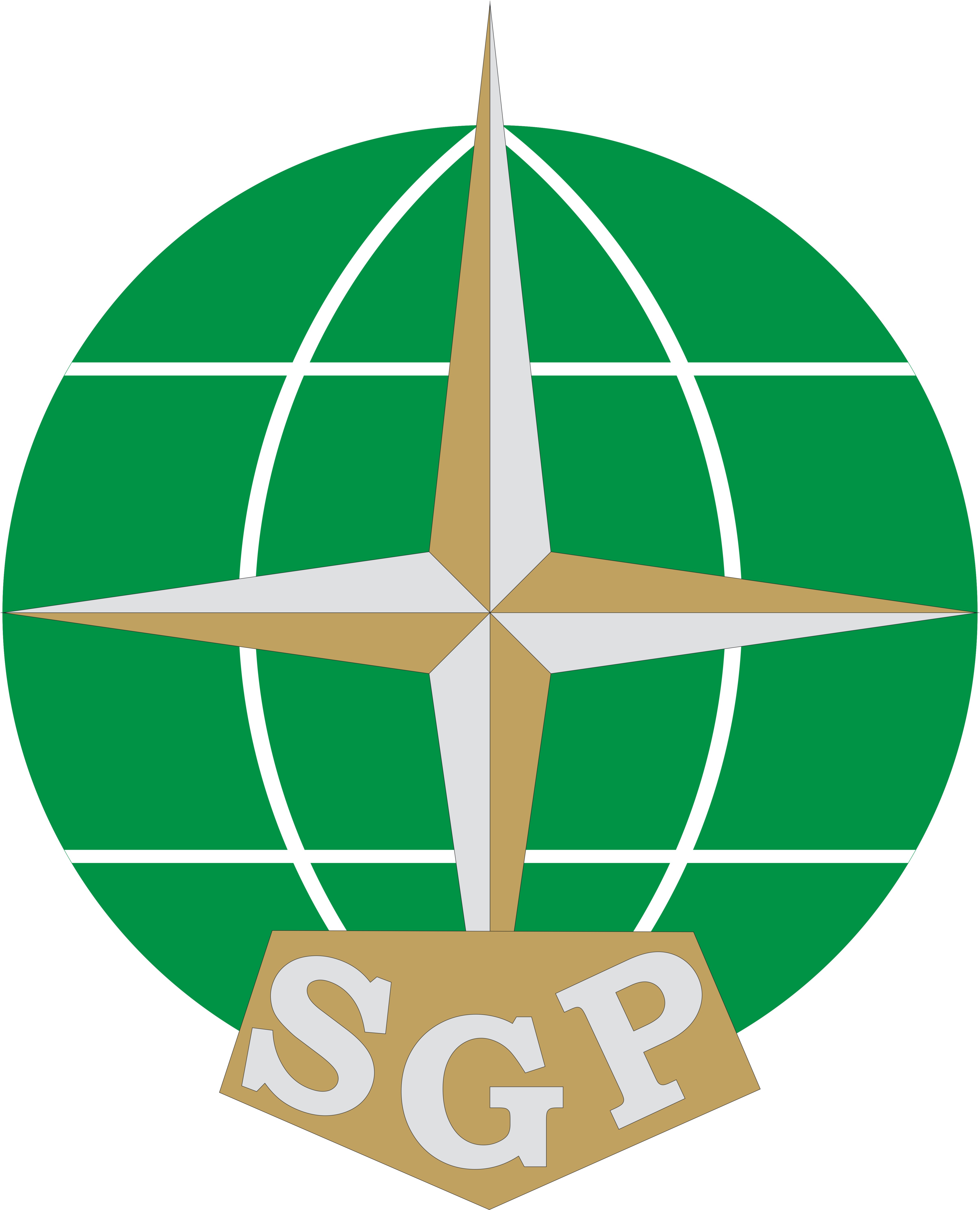 Ośrodek Szkolenia Geodetów i Kartografów Stowarzyszenia Geodetów Polskichul. Czackiego 3/5,    00-043 Warszawatel. 22 826 87 51,  22  827 72 25biuro@sgp.geodezja.org.plStowarzyszenie Geodetów Polskichoddział w Krakowieul. Straszewskiego 28,    31-113 Krakówtel. 12 422 26 98, 12 422 47 22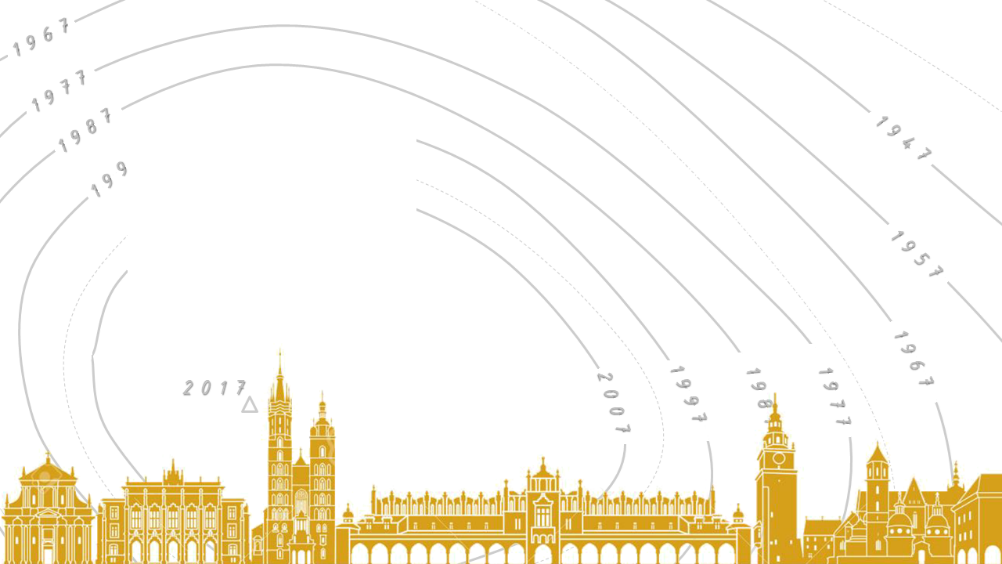 Temat„Techniki pomiarów GNSS”Termin11 maja 2022 r. [środa] w godz. 9:00 - 15:00MiejscePlatforma Zoom Meeting, www.zoom.usKoszt280,00 zł od osoby230,00 zł od osoby dla członka SGP (który ma aktualnie opłacone składki) płatne na kontoKontoOddział w Krakowie Stowarzyszenia Geodetów Polskichnr konta mBank: 04 1140 1010 0000 3522 2900 1006z dopiskiem: opłata za szkolenie „GNSS” 11.05.2022r. nazwisko imię uczestnikaNazwisko i imiona, adres email (proszę o CZYTELNE wpisywanie adresu email), telefon (kontakt do uczestnika szkolenia)Nazwisko i imiona, adres email (proszę o CZYTELNE wpisywanie adresu email), telefon (kontakt do uczestnika szkolenia)Kwota wpłaty:Data wpłaty:[dla JST zgodnie z terminem na Fakturze]Pełna nazwa instytucji zgłaszającej/ Imię i nazwisko osoby prywatnejPełna nazwa instytucji zgłaszającej/ Imię i nazwisko osoby prywatnejAdres (z kodem pocztowym):tel. Kontaktowy, Fax.:NIP:e-mail: